Meeting Request Email to ClientFrom,Haviva Holcomb 42 3450 In RoadIsle of Palms New York 03828 (896) 303-116411-11-2015To,McKenzie Hernandez Ap 674 Mi Street Greensboro VT 40684Subject: ( 	) Dear VWX,I ------- (mention your name) working as a	(mention job title) would like to invite you fora discussion on	(mention the subject). The company is associated with the project froma long time ago and now we are moving on to the next phase of the project and would like you to be a part of it and give your valuable suggestions to it.Following are the details of the client:Date:Venue:Duration:Subject:We would be awaiting your esteemed presence in the meeting. Please feel free to contact us anytime, if you require any change in the meeting schedule.Yours sincerely, (Your Signature) Haviva Holcomb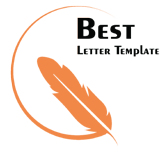 